Приложение 1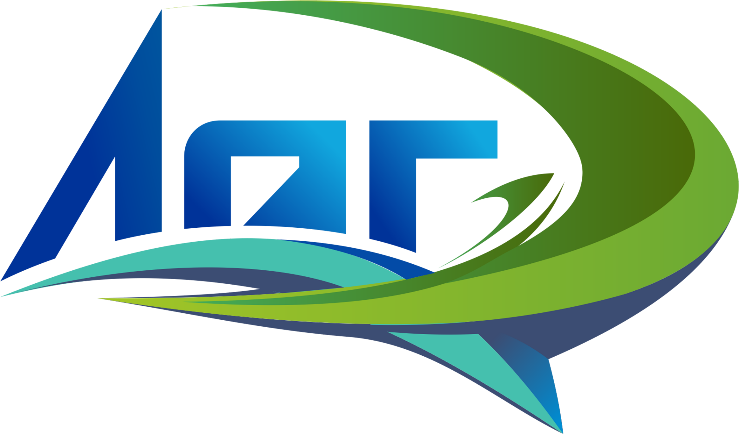 Паспорт академической группыИнститут/факультет  Группа  Староста группы (ФИО) Телефон старосты   Ссылка на страницу ВК   Общее количество студентов в группе   Дата заполнения: _________________________________________Подпись: ________________________________________________Научно-исследовательская  деятельностьДиректор Молодежного научного центра                ____________/М.Ф. Тулубаева«____»_______________ 2020 г.Учебная деятельностьЗаместитель директора/декана института/факультета  по учебной работе            _____________/__________________«____»_______________ 2020 г.Культурно-творческая деятельностьСпециалист отдела по молодежной политике                                       _____________/В.В. Шилина«____»_______________ 2020 г.Общественная деятельностьСпециалист ППО СиА                                _____________/ Е.С. Моргун«____»_______________ 2020 г.Спортивная деятельностьЗаведующий Спортивным клубом МГТУ                                _____________/ М.С. Корноухов«____»_______________ 2020 г.	Студенческий городокПредседатель совета Студенческого городка           _____________/ А.А. Мальцева«____»_______________ 2020 г.	№ФИОНаучная статья в изданиях, индексируемых в Scopus или Web of ScienceНаучнаястатья  в рецензируемых журналах в списках ВАКНаучная статья в журналах, индексируемых в РИНЦНаучная статья в сборниках трудов, индексируемых в РИНЦНаучная статья в сборниках трудов, индексируемых в РИНЦГрант на выполне-ние НИРНаграда (приз) за результаты научно-исследовательской работы, проводимой студентомНаграда (приз) за результаты научно-исследовательской работы, проводимой студентомНаграда (приз) за результаты научно-исследовательской работы, проводимой студентомИтого:№ФИОНаучная статья в изданиях, индексируемых в Scopus или Web of ScienceНаучнаястатья  в рецензируемых журналах в списках ВАКНаучная статья в журналах, индексируемых в РИНЦмеждународныйи всероссийский уровеньРегиональный, городской и университетскийГрант на выполне-ние НИР1 место2 место3 местоИтого:Баллы1 статья –10 баллов1 статья –5 баллов1 статья –3 балла1 статья –2 балла1 статья –1 балл5532Итого:12345678910ИТОГО:ИТОГО:ИТОГО:ИТОГО:ИТОГО:ИТОГО:ИТОГО:ИТОГО:ИТОГО:ИТОГО:№ФИОУспеваемость студента(средний балл за 2 семестра)Успеваемость студента(средний балл за 2 семестра)Успеваемость студента(средний балл за 2 семестра)ЗадолженностьЗадолженностьЗадолженностьПолучение ПГАС за 1 полугодие 2018-2019учебного годаПолучение стипендий Законодательного собрания и/или ГубернатораЧелябинской областиПолучениестипендий Президента и/или Правительства Российской ФедерацииИтого:№ФИО4,0 – 4,34,3-4,74,7 – 5,01от 1 до 5>5Получение ПГАС за 1 полугодие 2018-2019учебного годаПолучение стипендий Законодательного собрания и/или ГубернатораЧелябинской областиПолучениестипендий Президента и/или Правительства Российской ФедерацииИтого:Баллы135-2-5-10568Итого:12345678910ИТОГО:ИТОГО:ИТОГО:ИТОГО:ИТОГО:ИТОГО:ИТОГО:ИТОГО:ИТОГО:ИТОГО:ИТОГО:№ФИОВовлеченность студента в творческие коллективы МГТУПолучение награды за результатыкультурно-творческой деятельностиПолучение награды за результатыкультурно-творческой деятельностиПолучение награды за результатыкультурно-творческой деятельностиУчастие студента в мероприятиях университета, школах, форумахИтого:№ФИОВовлеченность студента в творческие коллективы МГТУ1 место2 место3 местоУчастие студента в мероприятиях университета, школах, форумахИтого:Баллы51 награда –3 балла1 награда – 2 балла1 награда – 1 балла1 участие – 1 баллИтого:12345678910ИТОГО:ИТОГО:ИТОГО:ИТОГО:ИТОГО:ИТОГО:ИТОГО:№ФИОЧленство в студенческих объединениях МГТУПолучение награды в рамках участия студента в форумах, школах студенческого самоуправленияПолучение награды в рамках участия студента в форумах, школах студенческого самоуправленияПолучение награды в рамках участия студента в форумах, школах студенческого самоуправленияУчастие студента в организации мероприятий студенческого самоуправленияУчастие студента в школах, форумахстуденческого самоуправленияИтого:№ФИОЧленство в студенческих объединениях МГТУ1 место2 место3 местоУчастие студента в организации мероприятий студенческого самоуправленияУчастие студента в школах, форумахстуденческого самоуправленияИтого:Баллы51 награда –3 балла1 награда – 2 балла1 награда – 1 балла1 участие – 2 балл1 участие – 1 баллИтого:12345678910ИТОГО:ИТОГО:ИТОГО:ИТОГО:ИТОГО:ИТОГО:ИТОГО:ИТОГО:№ФИОЧлен сборной команды МГТУПолучение наградыПолучение наградыПолучение наградыУчастие студентав соревнованиях различного уровняЗначок ГТО(бронза,серебро, золото)Итого:№ФИОЧлен сборной команды МГТУ1 место2 место3 местоУчастие студентав соревнованиях различного уровняЗначок ГТО(бронза,серебро, золото)Итого:Баллы51 награда – 3 балла1 награда – 2 балла1 награда – 1 балла1 участие – 1 балл1-3Итого:12345678910ИТОГО:ИТОГО:ИТОГО:ИТОГО:ИТОГО:ИТОГО:ИТОГО:ИТОГО:№ФИОПредседатель студенческого общежитияСтароста этажа общежитияНарушение положения студенческого городка(получение дисциплинарного взыскания)Итого:Баллы53- 5Итого:12345678910ИТОГО:ИТОГО:ИТОГО:ИТОГО:ИТОГО: